Nebezpečný akrylamid – řešeníPracovní list je určen pro studenty středních škol a jeho cílem je poznat nebezpečí akrylamidu. Nebezpečné akrylamidy______________________________________________________Ve vzorci akrylamidu označte amino skupinu a ketonovou skupinu.						amino skupina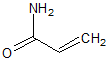 		ketonová skupinaKde se akrylamid, respektive polyakrylamid, používá?Polyakrylamid se používá jako těsnidlo při ražení tunelů při stavbě přehradních nádrží.Určete pravdivost výroků.Popište, jak vědci objevili škodlivost akrylamidu.Ve Švédsku došlo k úniku akrylamidu do vody. Vědci začali prověřovat, jak byli postiženi dělníci. K jejich překvapení zjistili, že i v kontrolní skupině se vyskytoval akrylamid. Tak se zjistilo, že se akrylamid vyskytuje v běžných potravinách.Co jsem se touto aktivitou naučil/a:………………………………………………………………………………………………………………………………………………………………………………………………………………………………………………………………………………………………………………………………………………………………………ANONEAkrylamid je polymer.✓Akrylamid je potenciální lidský karcinogen. ✓Brambůrky obsahují velké množství akrylamidu.✓Káva neobsahuje akrylamid. ✓